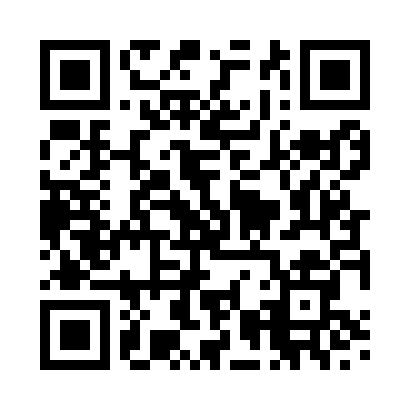 Prayer times for Wolverhampton, West Midlands, UKMon 1 Apr 2024 - Tue 30 Apr 2024High Latitude Method: Angle Based RulePrayer Calculation Method: Islamic Society of North AmericaAsar Calculation Method: HanafiPrayer times provided by https://www.salahtimes.comDateDayFajrSunriseDhuhrAsrMaghribIsha1Mon5:036:421:125:397:449:232Tue5:006:401:125:407:459:253Wed4:576:371:125:427:479:274Thu4:546:351:115:437:499:305Fri4:526:331:115:447:519:326Sat4:496:301:115:457:529:347Sun4:466:281:115:477:549:368Mon4:436:261:105:487:569:399Tue4:406:231:105:497:589:4110Wed4:376:211:105:507:599:4311Thu4:356:191:095:518:019:4612Fri4:326:161:095:538:039:4813Sat4:296:141:095:548:059:5114Sun4:266:121:095:558:069:5315Mon4:236:101:085:568:089:5616Tue4:206:071:085:578:109:5817Wed4:176:051:085:598:1210:0118Thu4:146:031:086:008:1310:0319Fri4:116:011:086:018:1510:0620Sat4:085:591:076:028:1710:0821Sun4:055:571:076:038:1910:1122Mon4:025:541:076:048:2010:1423Tue3:595:521:076:058:2210:1624Wed3:565:501:076:068:2410:1925Thu3:535:481:066:088:2610:2226Fri3:505:461:066:098:2710:2427Sat3:475:441:066:108:2910:2728Sun3:445:421:066:118:3110:3029Mon3:405:401:066:128:3310:3330Tue3:375:381:066:138:3410:36